A Fraction can be Part of a “Collection”  (or group)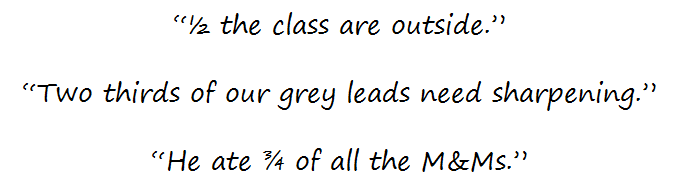 Show ½ of this group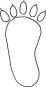 Show ¼ of this group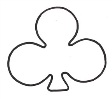 Show ¾ of this group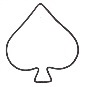 Now try these.  Draw or use counters if that helps.½ of 20 = ____¼ of 40 = ____1/3 of 15 = ____1/5 of 40 = ____½ of 28 =  ____1/10 of 80 = ____¼ of 60 = ____1/5 of 35 = ____1/10 of 20 =  ____½ of 30 = ____½ of 42 = ____1/3 of 27 = ____2/6 of 18 =  ____¾ of 40 = ____3/5 of 50 =  ____4/10 of 60 =  ____4/5 of 10 =   ____¾ of 24 =   ____2/4 of 48 =   ____¾ of 20 = ____2/5 of 20 = ____3/6 of 24 = ____3/10 of 70 = ____6/10 of 400 = ____A Fraction can be Part of a “Collection”                AnswersShow ½ of this groupShow ¼ of this groupShow ¾ of this groupNow try these.  Draw or use counters if that helps.½ of 20 = 10¼ of 40 = 101/3 of 15 = 51/5 of 40 = 8½ of 28 =  141/10 of 80 = 8¼ of 60 = 151/5 of 35 = 71/10 of 20 =  2½ of 30 = 15½ of 42 = 211/3 of 27 = 92/6 of 18 =  6¾ of 40 = 303/5 of 50 =  304/10 of 60 =  244/5 of 10 =   8¾ of 24 =   182/4 of 48 =   24¾ of 20 = 152/5 of 20 = 83/6 of 24 = 123/10 of 70 = 216/10 of 400 = 240